Introduction: Biology TodayMultiple-Choice Questions1) In what way(s) is the science of biology influencing and changing our culture?A) by helping us understand the relevance of evolution to human healthB) by revealing how mutations in genes can lead to diseaseC) by providing new tools for forensic investigationsD) all of the aboveAnswer:  D2) What is biology?A) the scientific study of life B) the scientific study of the environment C) the scientific study of DNA D) the scientific study of ecosystemsAnswer:  A3) Which of the following is not a property of life?A) Populations of organisms rarely change over time.B) Living things exhibit complex but ordered organization.C) Organisms take in energy and use it to perform all of life's activities.D) Organisms reproduce their own kind.Answer:  A4) What are the two main processes that ecosystems depend upon?A) speciation and evolutionB) nutrient recycling and energy flowC) decomposition and nutrient recyclingD) sunlight and photosynthesisAnswer:  B5) Which of the following is not recycled but is lost from ecosystems?A) nitrogen B) energy C) magnesium D) carbonAnswer:  B6) Which of the following is a producer?A) oak treeB) earthworm C) sunD) catAnswer:  A7) Humans are ______.A) producers B) producers and consumersC) consumers D) producers and decomposersAnswer:  C8) Which of the following structures can perform all the activities required for life?A) DNA moleculesB) cellsC) organelles D) nuclei Answer:  B9) Relative to prokaryotic cells, eukaryotic cells are usually ______. A) larger and more complex B) smaller and simpler C) larger and equally complex D) smaller and more complex Answer:  A10) Humans are composed of ______ cells. A) bacterialB) eukaryoticC) plantD) prokaryoticAnswer:  B11) What name is given to the functional compartments of a cell? A) genomesB) nucleiC) genesD) organellesAnswer:  D12) The DNA of a eukaryotic cell is found within the ______. A) archaeaB) nucleusC) prokaryotic cellD) insulinAnswer:  B13) What are eukaryotic genes composed of?A) RNAB) organellesC) RNA and DNAD) DNAAnswer:  D14) What is a gene?A) a type of eukaryotic cellB) an organelle that houses DNAC) a type of prokaryotic cellD) a unit of inheritanceAnswer:  D15) The human genome consists of about ______ chemical letters.A) 300,000B) 1 millionC) 3 billionD) 300 billionAnswer:  C16) More than half of all known species are ______.A) plantsB) insectsC) bacteriaD) vertebratesAnswer:  B17) Taxonomy is the ______.A) study of cellsB) naming and classifying of speciesC) study of organisms and their interaction with the environmentD) study of genesAnswer:  B18) How does taxonomy assist biologists?A) by providing easily remembered scientific names for organismsB) by categorizing diverse items into smaller and smaller numbers of groupsC) by reducing life to its smallest common denominator, the cellD) all of the aboveAnswer:  B19) Which domain(s) consist(s) of prokaryotic cells?A) Bacteria onlyB) Eukarya onlyC) Archaea and EukaryaD) Bacteria and ArchaeaAnswer:  D20) Which kingdom of Eukarya consists primarily of unicellular organisms? A) PlantaeB) BacteriaC) FungiD) ProtistaAnswer:  D21) A newly discovered multicellular organism obtains food by digesting dead organisms. Such an organism is most likely a member of the kingdom ______.A) PlantaeB) FungiC) ProtistaD) AnimaliaAnswer:  B22) Members of the kingdom Plantae differ from members of the other kingdoms of Eukarya in that most members of the kingdom Plantae ______. A) are decomposersB) are unicellularC) are consumersD) produce their own foodAnswer:  D23) The branch of biology that explains both the diversity and the unity of life is ______. A) evolutionB) microbiologyC) taxonomyD) geneticsAnswer:  ATopic:  1.2 Evolution: Biology's Unifying Theme24) Which of these is most closely associated with Darwin? A) energy flowB) ecosystem structureC) the three domains of lifeD) natural selectionAnswer:  DTopic:  1.2 Evolution: Biology's Unifying Theme25) Which of these is required for natural selection to occur? A) inheritanceB) unequal reproductive successC) individual variationD) all of the aboveAnswer:  DTopic:  1.2 Evolution: Biology's Unifying Theme26) Unequal reproductive success ______. A) can lead to a population being less well adapted to its environmentB) increases variationC) does not affect the frequency of expression of traits in succeeding generations of a populationD) can lead to natural selectionAnswer:  DTopic:  1.2 Evolution: Biology's Unifying Theme27) What does adaptation mean in a biological context?A) the way an individual's body adjusts to its environmentB) the accumulation of favorable variations in a population over timeC) the ability of organisms to alter their appearance under changing environmental conditionsD) all of the aboveAnswer:  BTopic:  1.2 Evolution: Biology's Unifying Theme28) What accounts for the different breeds of domesticated dogs?A) overproductionB) natural selectionC) competitionD) artificial selectionAnswer:  DTopic:  1.2 Evolution: Biology's Unifying Theme29) Over a span of two decades, scientists measured changes in the beak size of a population of Galápagos ground finches. This ______.A) provided evidence of natural selection in actionB) is an example of artificial selectionC) is an example of overproductionD) led Darwin to his theory of evolution through natural selectionAnswer:  ATopic:  1.2 Evolution: Biology's Unifying Theme30) Science is ______.A) the inquiry-based effort to describe and explain natureB) the search for truthC) an organized set of principles for how to ethically and morally behaveD) all of the aboveAnswer:  A31) What is the difference between discovery science and hypothesis-driven science?A) Discovery science "discovers" new knowledge, whereas hypothesis-driven science does not.B) Discovery science is based on deductive reasoning, whereas hypothesis-driven science is based on inductive reasoning.C) Discovery science is mostly about describing nature, whereas hypothesis-driven science tries to explain nature.D) Discovery science involves predictions about outcomes, whereas hypothesis-driven science involves tentative answers to specific questions.Answer:  C32) Which of these statements is correct?A) Scientific ideas are subjected to repeated testing.B) Science can be used to prove or disprove the idea that deities or spirits cause earthquakes and other natural disasters.C) Science does not require observations that other people can confirm.D) Only discovery science can lead to important conclusions about nature.Answer:  A33) Discovery science is primarily based on ______. A) hypothesis testingB) deductionC) experimentationD) observationAnswer:  D34) Which of these would be a valid hypothesis? A) Human history is determined by a series of supernatural events.B) Humans should help in the conservation of other animal species.C) Humans are controlled by forces beyond our understanding.D) Humans and bacteria share a common genetic code.Answer:  D35) A hypothesis is a(n) ______. A) tentative answer to a questionB) guessC) observationD) theoryAnswer:  A36) You try to start your car, but it does not start. Which of these is a hypothesis? A) My car's battery is dead.B) If I recharge the battery, then my car will start.C) My car is too old to function properly.D) What is wrong with my car?Answer:  A37) You try to start your car, but it does not start. Which of these is a prediction? A) My car's battery is dead.B) If I recharge the battery, then my car will start.C) My car is too old to function properly.D) What is wrong with my car?Answer:  B38) Which of the following are the proper components of the scientific method?A) experiment, conclusion, applicationB) question, observation, experiment, analysis, predictionC) observation, question, hypothesis, prediction, experiment, results, conclusionD) observation, question, opinion, conclusion, hypothesisAnswer:  C39) In a scientific experiment, the control group ______. A) serves as a basis of comparison with the experimental groupB) is subjected to the factor whose effect is being testedC) allows for the simultaneous testing of multiple variablesD) is required for the validity of discovery scienceAnswer:  A40) How do hypotheses differ from theories? A) Theories are more comprehensive than hypotheses.B) Theories must be testable; hypotheses do not need to be testable.C) Hypotheses are educated guesses, and theories are tentative explanations.D) Hypotheses are derived from experimentation, whereas theories are derived from observation.Answer:  A41) Antibiotic resistance evolves in bacteria because ______.A) the presence of antibiotics favors bacteria that already have genes for resistanceB) farmers do not use enough antibiotics in animal feedC) the antibiotics create resistance genes in bacteriaD) none of the aboveAnswer:  AArt Questions1) Using the branching tree of life for bears depicted in the accompanying figure, choose from among the following bear species the one that is most distantly related to the sun bear.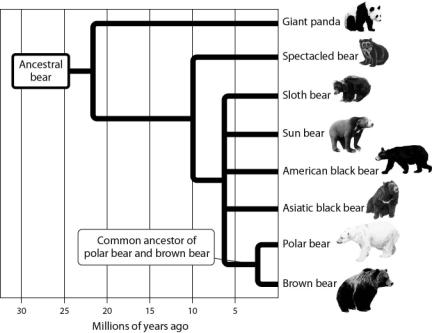 A) brown bearB) sloth bearC) spectacled bearD) giant pandaAnswer:  DTopic:  1.2 Evolution: Biology's Unifying Theme2) In the process of evolution by natural selection illustrated in the accompanying figure, which of the following is the mechanism or agent of natural selection? 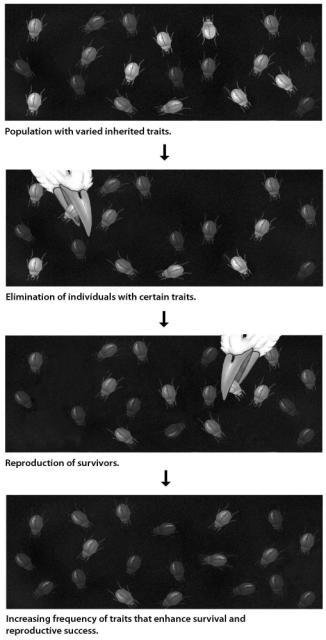 A) artificial selectionB) selective breedingC) selective predationD) selective beetlesAnswer:  CTopic:  1.2 Evolution: Biology's Unifying ThemeScenario QuestionsPlease use the following information to answer the following question(s).The collared lizard is a species found in the Desert Southwest. Male collared lizards show considerable color variation, ranging from brightly colored to a very dull pattern. Your goal is to determine the function, if any, of male color patterns in collared lizards, using the scientific method. Your tentative explanation is that male color plays a role in attracting females for mating purposes. You predict that females will preferentially choose brightly colored males over dull-colored ones. To test this prediction, you observed the interactions of female collared lizards with their male counterparts. You selected males that were the same age and size, and that differed only in their coloration pattern. You placed equal numbers of the two types of male lizards, bright and dull, in aquariums, along with one female lizard per aquarium. Out of 350 aquariums observed, the female chose to mate with the brightly colored male 277 times, and the dull-colored male 70 times. In 3 instances, the females did not mate with either type.Create a bar graph of your data, plotting the type of male (dull or brightly colored) on the x-axis. On the y-axis, plot the frequency with which each type of male was chosen by females. Using this graph, answer the following question(s).1) Is it reasonable to conclude (i.e., is it supported by the data) that female collared lizards prefer more brightly colored male lizards over dull-colored males?A) Yes, this conclusion is supported by the data.B) No, this conclusion is not supported by the data.C) The data do not clearly indicate a preference one way or the other.D) None of the above choices are correct.Answer:  A2) Identify the experimental group of this case study.A) brightly colored female lizardsB) brightly colored male lizardsC) dull-colored female lizardsD) dull-colored male lizardsAnswer:  B3) Dull-colored males were part of the ______.A) observation groupB) control groupC) experimental groupD) predicted groupAnswer:  B4) Which of the following is the hypothesis of this case study?A) Male collared lizards exhibit color variation.B) Dull males are less likely to be eaten by predators.C) A function of male coloration is to attract females.D) Males prefer brightly colored females.Answer:  C5) "Male collared lizards show considerable color variation." This is a(n) ______.A) hypothesisB) conclusionC) observationD) resultAnswer:  C